Gdańska Szkoła Podstawowa „Lingwista” im. Zjednoczonej Europy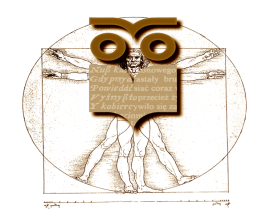 Gdańsk  80-753, ul. Św.Barbary 1, tel. 58  303 30 33 gsp@oswiatalingwista.eu    www.gsp-lingwista.eu REGULAMIN	Wojewódzkiego Konkursu Recytatorskiego	pod patronatem Pomorskiego Kuratora Oświaty"LINGWISTYCZNA JESIEŃ Z POEZJĄ”CELE KONKURSU: popularyzowanie poezji polskojęzycznej i anglojęzycznejkształtowanie kultury żywego słowadoskonalenie umiejętności recytatorskichuczenie rywalizacji w przyjaznej atmosferze oraz zachęcanie do aktywnego uczestnictwa w kulturzepobudzanie aktywności twórczej, rozwijanie zdolności i zainteresowańposzukiwanie i promowanie młodych twórców literaturyZASADY UCZESTNICTWA: Konkurs recytatorski przeznaczony jest dla uczniów klas I - IV szkół podstawowych oraz dla dzieci z rocznego przygotowania przedszkolnego ( grupy „0” ) . Każda szkoła/przedszkole może wytypować maksymalnie dwóch uczniów wyłonionych podczas eliminacji szkolnych/przedszkolnych.Kategorie wiekowe:I kategoria: dzieci z  rocznego przygotowania przedszkolnego ( grupy „0” ) do klas II ,II kategoria: uczniowie klas III- IV.Główny temat konkursu: „Jesień wokół nas” .Uczestnik prezentuje dowolny utwór poetycki w języku polskim lub angielskim powiązany z tematem konkursu. Łączny czas recytacji nie może przekraczać 3 minut. Udział w konkursie jest równoznaczny z wyrażeniem przez osoby uczestniczące zgody na przetwarzanie przez organizatora ich danych osobowych na potrzeby konkursu oraz w celach marketingowych organizatora /ustawa o ochronie danych osobowych z dn.29.08.1997 r. Dz.U. Nr 133 poz.833 z póz. zm./.PRZEBIEG KONKURSU: Przebieg konkursu jest dwustopniowy: I etap: Eliminacje szkolne/przedszkolne – placówka wyłania dwóch uczestników konkursu wybranych podczas eliminacji, a następnie przesyła zgłoszenie do organizatora w nieprzekraczalnym terminie do 19 listopada 2015 roku. II etap: Eliminacje wojewódzkie – odbędą się w siedzibie organizatora konkursu w dniu 26 listopada 2015 roku. O godzinie rozpoczęcia konkursu organizatorzy poinformują placówkę telefonicznie lub drogą mailową oraz zostanie ona podana na stronie internetowej www.gsp-lingwista.eu w zakładce „Konkursy”.KRYTERIA OCENY: Komisja dokona oceny i wytypuje zwycięzców według następujących kryteriów: 1. Dobór tekstu zgodnie z tematem głównym i jego pamięciowe opanowanie.2. Interpretacja tekstu.3. Kultura słowa. 4. Ogólny wyraz artystyczny. NAGRODY DLA LAUREATÓW Laureaci zostaną wyłonieni w dwóch kategoriach wiekowych.W każdej kategorii wiekowej zostaną wyłonieni laureaci z konkursu języka polskiego i osobno z języka angielskiego.Laureaci I, II, III miejsca otrzymają nagrody książkowe oraz dyplomy. Pozostałym uczestnikom konkursu wręczone zostaną dyplomy - podziękowania za udział w konkursie.ZGŁOSZENIA DO KONKURSU Kartę Zgłoszenia (druk w załączeniu) należy przesyłać pocztą, faxem  lub mailem na adres:Gdańska Szkoła Podstawowa „Lingwista” im. Zjednoczonej Europy80-753 Gdańsk, ul. Św. Barbary 1tel. 58 301 43 27, 58 303 30 33, fax 58 301 43 27mail: gsp@oswiatalingwista.euTermin przyjmowania zgłoszeń upływa dnia  19 listopada 2015 roku.Serdecznie zapraszamy !KARTA ZGŁOSZENIAdo Wojewódzkiego Konkursu Recytatorskiego"LINGWISTYCZNA JESIEŃ Z POEZJĄ”Nazwa szkoły/przedszkola:………………………………………………………………………………………………………………………………………………………………………………………….Adres szkoły/przedszkola:………………………………………………………………………………………………………………………………………………………………………………………….Imię i nazwisko nauczyciela przygotowującego: ……………………………………………………………………………………………Telefon ………………………….   Mail …………………………………………………………………………………….				………………………………..    pieczątka placówki							podpis nauczycielaImię i nazwiskouczestnikaKlasa/grupaWybrany utwór(tytuł, autor, język)1.2.